Комитет по развитию и интеллектуальной собственности (КРИС)Пятнадцатая сессияЖенева, 20–24 апреля 2015 г.повесткА дняпринята Комитетом	Открытие сессии	Выборы должностных лиц	Принятие повестки дняСм. настоящий документ	Принятие проекта отчета о четырнадцатой сессии КРИС		См. документ CDIP/14/13 Prov. 	Общие заявления	Мониторинг, оценка, обсуждение и отчетность о реализации всех рекомендаций Повестки дня в области развития	–	Отчет Генерального директора о реализации Повестки дня в области развития			См. документ CDIP/15/2.	–	Отчет о оценке проекта «Открытые совместные проекты и модели, основанные на использовании ИС»			См. документ CDIP/15/3.	–	Отчет об оценке проекта «Укрепление потенциала национальных правительственных учреждений и учреждений участвующих сторон в области ИС с целью управления, мониторинга и содействия развитию творческих отраслей и активизации деятельности и расширения сети организаций коллективного управления авторским правом			См. документ CDIP/15/4.	–	Связанные с патентами гибкие возможности многосторонней нормативно-правовой базы и их реализация в рамках законодательства на национальном и региональном уровнях – часть IV			См. документ CDIP/15/6.	Рассмотрение программы работы по выполнению принятых рекомендаций	–	Интеллектуальная собственность, туризм и культура:  поддержка  целей в области развития и охраны культурного наследия в Египте и других развивающихся странах			См. документ CDIP/15/7.	–	Итоги Форума экспертов по вопросам международной передачи технологии			См. документ CDIP/15/5.	–	Дальнейшее обсуждение связанных с патентами гибких возможностей многосторонней нормативно-правовой базы			См. документы CDIP/10/11, CDIP/10/11 Add., CDIP/13/10 и CDIP/15/6.	–	Решение Генеральной Ассамблеи ВОИС по вопросам, касающимся КРИС			См. документы CDIP/14/11 и CDIP/12/5.	–	Внешний обзор технической помощи ВОИС в области сотрудничества в целях развития			См. документ CDIP/8/INF/1.			–	Ответ руководства на внешний обзор технической помощи ВОИС в области сотрудничества в целях развития (документ CDIP/8/INF/1)					См. документ CDIP/9/14.	–	Отчет Специальной рабочей группы по внешнему обзору деятельности ВОИС по оказанию технической помощи в области сотрудничества в целях развития					См. документ CDIP/9/15.	–	Совместное предложение Группы по Повестке дня в области развития и Африканской группы в отношении технической помощи ВОИС в области сотрудничества в целях развития					См. документ CDIP/9/16.	–	Ход выполнения некоторых рекомендаций, содержащихся в отчете о внешнем обзоре деятельности ВОИС по оказанию технической помощи в области сотрудничества в целях развития					См. документ CDIP/11/4.	–	Исследование об использовании фармацевтических патентов в Чили			См. документ CDIP/15/INF/2.	Дальнейшая работа	Резюме Председателя	Закрытие сессии[Конец документа]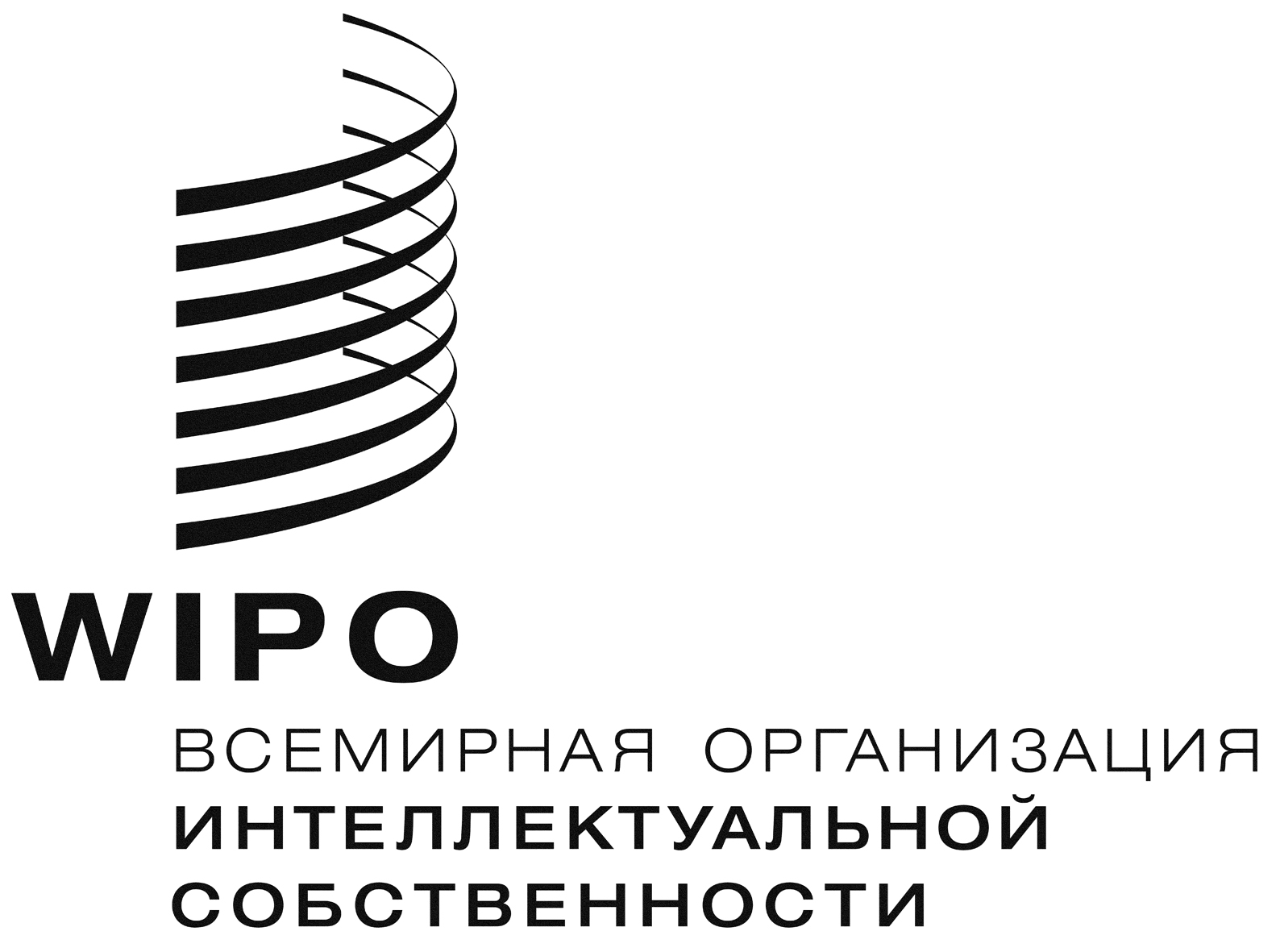 R  CDIP/15/1      CDIP/15/1      CDIP/15/1    оригинал:  английскийоригинал:  английскийоригинал:  английскийдата:  20 апреля 2015 г.дата:  20 апреля 2015 г.дата:  20 апреля 2015 г.